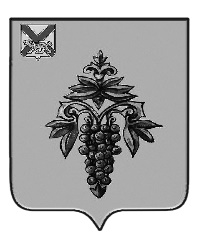 ДУМА ЧУГУЕВСКОГО МУНИЦИПАЛЬНОГО ОКРУГА Р Е Ш Е Н И ЕО внесении изменений в решение Думы Чугуевского муниципального округа от 06 февраля 2020 года№ 515-НПА «Правила благоустройства на территории Чугуевского муниципального округа» Принято Думой Чугуевского муниципального округа«18» марта 2022 годаСтатья 1.Внести изменения в решение Думы Чугуевского муниципального округа от 06 февраля 2020 года № 515-НПА «Правила благоустройства на территории Чугуевского муниципального округа» (редакции решения от 01.11.2021г. № 281-НПА) (далее – Правила) следующие изменения:1) в статье 5 Правил: а) в части 5.1 в пунктах 1), 2), 3), 4), 6), 7), 8), 9), 10), 11), 12) Правил   слова «не менее» исключить, слова «метров» применить в соответствующем падеже;б) в части 5.1 пункта 5) Правил слова «не менее 20 метров по периметру такого объекта» заменить словами «5 метров по периметру такого объекта»; в) дополнить часть 5.1 пунктом 13) Правил: «13) для отдельно стоящей рекламной конструкции – 5 метров по периметру опоры рекламной конструкции»;г) часть 5.2. Правил изложить в новой редакции: «5.2. В случае, если в отношении объекта расстояние до границ прилегающей территории в части 5.1 настоящей статьи не указано, расстояние от указанного объекта (от границы земельного участка, если он образован; если земельный участок не образован, но есть ограждение – по периметру ограждения; если земельный участок не образован, нет ограждения – по периметру стен, конструкций) до границ прилегающих территорий составляет 5 метров».2) в статье 6 Правил: а) в части 6.3 пункта 2) Правил слова «с частью 2» заменить словами «с частью 6.2»;б) в части 6.8 абзац 2 Правил изложить в новой редакции:«Администрацией Чугуевского муниципального округа по запросу собственников и (или) иных законных владельцев зданий, строений, сооружений, земельных участков предоставляется информация о границах прилегающих территорий в форме схемы границ прилегающей территории (Приложение № 1).».Статья 2.  Настоящее решение вступает в силу со дня его официального опубликования.Глава Чугуевскогомуниципального округа      						         Р.Ю. Деменев   «22» марта 2022г.№ 353 – НПА Приложение № 1к Правилам благоустройства на территории Чугуевского муниципального округаСХЕМАграниц прилегающей территорииСхема прилегающей территории __________________________________________1. Местоположение прилегающей территории (адресные ориентиры) _________________________________________________________________________________2. Кадастровый номер объекта, по отношению к которому устанавливается прилегающая территория ________________________________________________3. Сведения о собственнике и (или) ином законном владельце здания, строения, сооружения, земельного участка, а также уполномоченном лице: _________________________________________________________________________________________________________________________________________________________4. Площадь прилегающей территории: _______________________________ (кв. м)_____________________________________________________________________5. Вид разрешенного использования земельного участка, по отношению к которому устанавливается прилегающая территория: ______________________________________________________________________________________________________(при наличии)6. Наличие объектов (в том числе благоустройства), расположенных на прилегающей территории, с их описанием _______________________________________________________________________________________________________Обозначение характерных точек границКоординаты, м (с точностью до двух знаков после запятой)Координаты, м (с точностью до двух знаков после запятой)XYЗаявитель_________________(подпись)______________________________________(расшифровка подписи)М.П.(для юридических лиц и индивидуальных предпринимателей)М.П.(для юридических лиц и индивидуальных предпринимателей)М.П.(для юридических лиц и индивидуальных предпринимателей)Графическая частьГрафическая частьГрафическая частьМасштаб 1: 500 1: 1000Масштаб 1: 500 1: 1000Масштаб 1: 500 1: 1000Условные обозначения:_____________граница прилегающей территории (отображается оранжевым цветом)1поворотная точка границ прилегающей территории (отображается оранжевым цветом)25:хх:ххххххххкадастровый номер земельного участка (объекта недвижимости), по отношению к которому устанавливается прилегающая территория (отображается сиреневым цветом)25:хх:хххххххкадастровый квартал (отображается голубым цветом)_____________граница кадастрового квартала (отображается голубым цветом)------------------граница объектов, расположенных на прилегающей территории (отображается черным цветом)Заявитель_________________(подпись)______________________________________(расшифровка подписи)М.П.(для юридических лиц и индивидуальных предпринимателей).М.П.(для юридических лиц и индивидуальных предпринимателей).М.П.(для юридических лиц и индивидуальных предпринимателей).